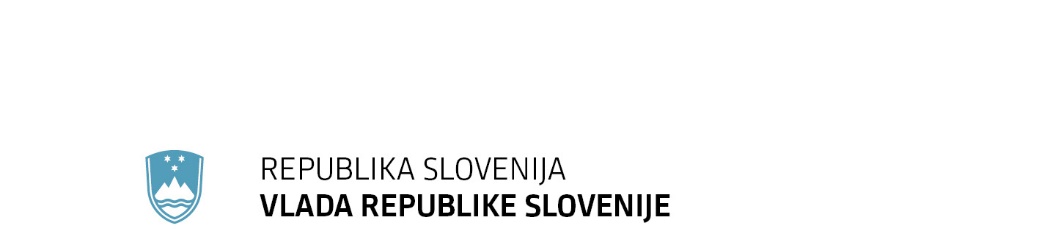 SPOROČILO ZA JAVNOST101. redna seja Vlade Republike Slovenije24. april 2024Uredba o določitvi višine dnevnega nadomestila za čas zadržanosti od dela zaradi bolezni za samozaposlene v kulturi za polni delovni čas za leto 2024Vlada je sprejela Uredbo o določitvi višine dnevnega nadomestila za čas zadržanosti od dela zaradi bolezni za samozaposlene v kulturi za polni delovni čas za leto 2024.Vlada je določila 37,78 evra za dnevno nadomestilo za delovne dni do vključno 30. delovnega dne bolezni, ki ga samozaposleni v kulturi prejme v primeru zadržanosti z dela zaradi bolezni, ki traja najmanj 31 delovnih dni. Povišanje nadomestila zasleduje rast povprečne mesečne plače.Samozaposleni v kulturi so ustvarjalci na področju kulture, ki samostojno opravljajo specializiran poklic s področja kulture, in so kot taki registrirani v posebnem razvidu – razvidu samozaposlenih v kulturi, ki ga vodi Ministrstvo za kulturo.Ker prihodki mnogih samozaposlenih v kulturi ne dosegajo višine minimalne plače, Ministrstvo za kulturo sprejema ustrezne ukrepe za izboljšanje njihovega socialnega položaja in pogojev za delo.Vir: Ministrstvo za kulturoVlada dopolnila Uredbo o notranji organizaciji, sistemizaciji, delovnih mestih in nazivih v organih javne uprave in v pravosodnih organihVlada Republike Slovenije je izdala Uredbo o dopolnitvi Uredbe o notranji organizaciji, sistemizaciji, delovnih mestih in nazivih v organih javne uprave in v pravosodnih organih ter jo objavi v Uradnem listu Republike Slovenije.V uredbi se dopolnjuje prehodna določba, ki se nanaša na zagotavljanje sredstev finančnega poslovanja v zvezi s transferji vojnim invalidom, veteranom in žrtvam vojnega nasilja, v sklopu novoustanovljenega Direktorata za vojne veterane in vojaško dediščino. Z dopolnjeno Uredbo se  finančna sredstva do 31. decembra 2024 zagotavljajo v okviru obstoječega finančnega načrta nekdanje Uprave Republike Slovenije za vojaško dediščino. Le-ta se na podlagi Uredbe o spremembah Uredbe o organih v sestavi ministrstev s 1. majem 2024 ukine, njene naloge pa bo prevzel Direktorat za vojne veterane in vojaško dediščino v okviru Ministrstva za obrambo, ki se je ustanovil na podlagi Uredbe o dopolnitvi Uredbe o notranji organizaciji, sistemizaciji, delovnih mestih in nazivih v organih javne uprave in v pravosodnih organih.Uredba začne veljati naslednji dan po objavi v Uradnem listu Republike Slovenije.Vir: Ministrstvo za javno upravoVlada sprejela sklep o ustanovitvi javnega zavoda Inštitut Republike Slovenije za socialno varstvo Vlada je sprejela sklep o ustanovitvi javnega zavoda Inštitut Republike Slovenije za socialno varstvo. Nov sklep je nujen zaradi uskladitve s sprejeto zakonodajo, in sicer v delu, ki se nanaša na dejavnosti oziroma naloge inštituta zaradi sprejema Zakona o dolgotrajni oskrbi. Na novo se določa vsebina dejavnosti in področij, pogoji za financiranje in način razpolaganja s presežki in način pokrivanja primanjkljaja. Poleg tega sklep ureja način imenovanja članov sveta inštituta ter postopek imenovanja predstavnikov ustanovitelja v svet in posodablja celotno besedilo ustanovitvenega akta. Vir: Ministrstvo za delo, družino, socialne zadeve in enake možnostiVlada je sprejela Letni program dela Rdečega križa Slovenije – Zveze združenj s finančnim načrtom za leto 2024Letni program obsega program del, ki jih opravlja Rdeči križ Slovenije – Zveza združenj kot javna pooblastila na področju krvodajalstva, varstva pred naravnimi in drugimi nesrečami, poizvedovalne službe in mednarodne dejavnosti. Ta del programa potrjuje vlada v skladu z Zakonom o Rdečem križu Slovenije.Rdeči križ Slovenije kot javno pooblastilo na podlagi 9. člena Zakona o Rdečem križu Slovenije:izvaja naloge v zvezi z obveščanjem, evidentiranjem in poizvedovanjem za žrtvami oboroženih spopadov ter prizadetimi v naravnih in drugih nesrečah;organizira usposabljanje osebja za opravljanje nalog, ki jih določajo Ženevske konvencije;organizira usposabljanja in izpite iz prve pomoči;organizira in usposablja enote za prvo pomoč;izvaja akcije za pridobivanje krvodajalcev in organizira krvodajalske akcije; izdaja izkaznice darovalcem delov človeškega telesa;izvaja ukrepe zdravstvenega varstva ljudi ob naravnih in drugih nesrečah ter oboroženih spopadih;izvaja ukrepe za sprejemanje in nastanitev evakuiranega prebivalstva in drugih ogroženih oseb ter druge ukrepe, ki lahko prispevajo k preskrbi ogroženih in prizadetih oseb.Na podlagi 27. člena Zakona o Rdečem križu Slovenije Republika Slovenija iz proračuna zagotavlja finančna sredstva za naloge, ki jih Rdeči križ Slovenije opravlja kot javno pooblastilo na podlagi letnega programa, ki ga sprejme Vlada RS.Ministrstvo za obrambo, Uprava RS za zaščito in reševanje bo sofinancirala naloge, ki jih ima Rdeči križ Slovenije na področju varstva pred naravnimi in drugimi nesrečami, ki vključujejo tudi organizacijo in delovanje poizvedovalne službe do 821.800 evrov. Ministrstvo za zdravje bo sofinanciralo aktivnosti in naloge Rdečega križa Slovenije pri izvedbi programa na področju krvodajalstva in prve pomoči v višini 1.037.690 evrov. Ministrstvo za zunanje in evropske zadeve bo tako kot v prejšnjih letih sofinanciralo članarini za Mednarodni odbor Rdečega križa (ICRC) in Mednarodno federacijo društev Rdečega križa in Rdečega polmeseca (IFRC) v okvirni višini 100.000 evrov.Za izvedbo sofinanciranj bodo med Rdečim križem Slovenije in pristojnimi ministrstvi sklenjene ustrezne pogodbe oz. aneksi h krovni pogodbi.Vir: Ministrstvo za obramboImenovanje revizorja letnih poročil Javnega sklada Republike Slovenije za financiranje razgradnje Nuklearne elektrarne Krško Vlada je sprejela sklep, da za revizorja Javnega sklada Republike Slovenije za financiranje razgradnje Nuklearne elektrarne Krško in odlaganja radioaktivnih odpadkov in izrabljenega goriva iz Nuklearne elektrarne Krško imenuje revizijsko družbo Ernst & Young, Revizija, poslovno svetovanje d. o. o., Ljubljana za poslovna leta 2023, 2024 in 2025. Vir: Ministrstvo za okolje, podnebje in energijoSoglasje k zakupu oglasnega prostora za izvajanje promocije za sektorje sadja, mleka in mesa, ki se izvajajo na podlagi zakona, ki ureja promocijo kmetijskih in živilskih proizvodovVlada soglaša z zakupom oglasnega prostora za izvajanje promocije za sektorje sadja, mleka in mesa, ki jo bo na podlagi Zakona o promociji kmetijskih in živilskih proizvodov (ZPKŽP) izvajalo Ministrstvo za kmetijstvo, gozdarstvo in prehrano v obdobju od 1. septembra 2024 do 30. novembra 2024. Na podlagi ZPKŽP se izvajajo promocije za različne sektorje že od leta 2016, letos za sektorje sadja, mleka in mesa. Za promocijo bodo namenjena naslednja integralna proračunska sredstva:promocija v sektorju sadja: 65.000 evrovpromocija v sektorju mesa: 120.000 evrovpromocija v sektorju mleka:  65.000 evrov Kampanje večinsko financirajo sektorji (pribl. 60 %). Proizvodnja hrane je eno od strateško najpomembnejših nacionalnih področij, zato MKGP tudi s promocijskimi dejavnostmi spodbuja zaupanje potrošnikov v slovensko hrano in ozavešča celotno družbo, da je odločitev za nakup lokalne hrane podpora delu in preživetju družin na slovenskem podeželju, domači živilski industriji in ohranjanju lokalnih delovnih mest ter prispevek k dolgoročnemu razvoju slovenskega gospodarstva. Vir: Ministrstvo za kmetijstvo, gozdarstvo in prehranoVlada o proračunskih prerazporeditvahVlada je danes odločila o prerazporeditvah pravic porabe med proračunskimi uporabniki v letošnjem državnem proračunu, odločila pa je tudi o zagotovitvi sredstev sklada proračunske rezerve.Med drugim bomo Uradu Vlade Republike Slovenije za narodnosti prerazporedili pravice porabe v višini 10 milijonov evrov. Sredstva bodo namenjena za italijansko in madžarsko narodno skupnost v okviru Radiotelevizije Slovenija. Ministrstvo za kmetijstvo, gozdarstvo in prehrano bo znotraj svojega finančnega načrta prerazporedilo sredstva v višini približno 10 milijonov evrov, ki bodo namenjena izplačilu prvega obroka lokalnim skupnostim za obnovo gozdnih cest po lanskih avgustovskih poplavah.Ministrstvo za digitalno preobrazbo pa bo znotraj svojega finančnega načrta prerazporedilo sredstva v skupni višini 3,2 milijona evrov. Namenjena bodo zagotovitvi strežniške infrastrukture za optimalno delovanje aplikacij sistema MFERAC, ki podpira poslovanje proračunskih uporabnikov na finančnem, računovodskem in plačno-kadrovskem področju, ter zagotovitvi kritične  infrastrukture varnostnega sistema komunikacijskega omrežja državnih organov HKOM.Iz sredstev sklada proračunske rezerve bomo med drugim zagotovili pravice porabe Ministrstvu za naravne vire in prostor v višini 15,3 milijona evrov, in sicer za izvedbo predhodnega programa odprave posledic neposredne škode na stvareh zaradi močnih neurij s plazovi in poplavami, ki so med koncem oktobra in začetkom novembra lani prizadeli več regij.Upravi Republike Slovenije za zaščito in reševanje pa bomo zagotovili pravice porabe iz sredstev sklada proračunske rezerve v višini 6,9 milijona evrov. Sredstva bodo namenjena povračilu upravičenih intervencijskih stroškov občinam, ki so bile prizadete ob močnih neurjih med koncem oktobra in začetkom novembra lani.Vir: Ministrstvo za financeUvrstitev projekta 2570-24-0022 Nepovratne finančne spodbude občanom za skoraj ničenergijske (sNES+) stavbe v veljavni Načrt razvojnih programov 2024-2027Vlada je sprejela sklep, da se v veljavni Načrt razvojnih programov 2024-2027 uvrsti novi projekt 2570-24-0022 Nepovratne finančne spodbude občanom za skoraj ničenergijske (sNES+) stavbe.V Odloku o programu porabe sredstev Sklada za podnebne spremembe za leta 2023-2026 je predviden tudi ukrep Spodbude za doseganje večje učinkovitosti in stopnje samooskrbe na področju skoraj ničenergijskih stavb. V okviru tega ukrepa se bo izvajal tudi projekt Nepovratne finančne spodbude občanom za skoraj ničenergijske (sNES+) stavbe, in sicer v skladu z javnim pozivom Eko sklada JP 105SUB-sNESOB23. Skupna višina nepovratnih sredstev znaša do 3.000.000,00 evrov, v letu 2024 do 700.000,00 evrov, v letu 2025 predvidoma do 1.000.000,00 evrov in predvidoma do 1.300.000,00 evrov v letu 2026.Vir: Ministrstvo za okolje, podnebje in energijoUvrstitev projekta 2570-24-0019 Športni garderobni objekt Vrhnika v veljavni Načrt razvojnih programov 2024-2027Vlada je sprejela sklep, da se v veljavni Načrt razvojnih programov 2024-2027 uvrsti novi projekt 2570-24-0019 Športni garderobni objekt Vrhnika.V Odloku o Programu porabe sredstev Sklada za podnebne spremembe za leta 2023-2026 je predviden tudi ukrep Javne stavbe (širši in ožji javni sektor) ter posebne vrste stavb, v katerega spadajo tudi Nepovratne finančne spodbude lokalnim skupnostim za skoraj ničenergijske stavbe. Stavbe bodo energijsko bistveno učinkovitejše od siceršnjih mejnih zahtev veljavnih predpisov in bodo zagotavljale zmanjšanje količine potrebne energije za njihovo delovanje, pri čemer bo potrebna energija v veliki meri proizvedena iz obnovljivih virov na kraju samem ali v bližini. Celotna vrednost investicije znaša 2.778.631,92 evrov, od tega je 2.512.581,92 evrov lastnih finančnih sredstev občine, 55.157,00 evrov nepovratnih sredstev Fundacije za šport in 210.893,00 evrov subvencije Eko sklada. Projekt naj bi se predvidoma zaključil do konca leta 2024.Vir: Ministrstvo za okolje, podnebje in energijoUvrstitev projekta 2570-24-0016 Večnamenska športna dvorana Trzin v veljavni Načrt razvojnih programov 2024-2027Vlada je sprejela sklep, da se v veljavni Načrt razvojnih programov 2024-2027 uvrsti novi projekt 2570-24-0016 Večnamenska športna dvorana Trzin.V Odloku o Programu porabe sredstev Sklada za podnebne spremembe za leta 2023-2026 je predviden tudi ukrep Javne stavbe (širši in ožji javni sektor) ter posebne vrste stavb, v katerega spadajo tudi Nepovratne finančne spodbude lokalnim skupnostim za skoraj ničenergijske stavbe. Stavbe bodo energijsko bistveno učinkovitejše od siceršnjih mejnih zahtev veljavnih predpisov in bodo zagotavljale zmanjšanje količine potrebne energije za njihovo delovanje, pri čemer bo potrebna energija v veliki meri proizvedena iz obnovljivih virov na kraju samem ali v bližini. Osnovni namen investicije je zagotoviti dvig kakovosti športne dejavnosti in s tem tudi kakovosti življenja prebivalcev občine Trzin. Z izgradnjo objekta Večnamenske športne dvorane Trzin se bodo zagotovili prostorski pogoji za izvajanje kakovostne športne dejavnosti v okviru osnovnošolskega izobraževanja, športne obšolske dejavnosti otrok in mladine, športno rekreacijo odraslih, programe tekmovalnega športa, delovanje športnih društev, klubov in drugih organizacij, organiziranje in izvedbo drugih šolskih, kulturnih in občinskih prireditev.Eko sklad je objavil javni poziv 90SUB-sNESLS21 Nepovratne finančne spodbude lokalnim skupnostim za skoraj ničenergijske stavbe. Eko sklad je dne 26. 10. 2023 izdal Občini Trzin Odločbo  o dodelitvi pravice do nepovratne finančne spodbude, v višini spodbude največ do 1.193.904,00 evrov, vendar ne več kot 50 % upravičenih stroškov naložbe. Subvencija se bo izplačevala predvidoma v letu 2024.Celotna vrednost investicije znaša 6.127.351,48 evrov, od tega je 4.920.675,48 evrov lastnih finančnih sredstev občine, 12.772,00 evrov nepovratnih sredstev Fundacije za šport in 1.193.904,00 evrov subvencije Eko sklada. Projekt naj bi se predvidoma zaključil do konca leta 2024.Vir: Ministrstvo za okolje, podnebje in energijoUvrstitev projekta 2570-24-0020 Zmanjševanje energetske revščine v veljavni Načrt razvojnih programov 2024-2027Vlada je sprejela sklep, da se v veljavni Načrt razvojnih programov 2024-2027 uvrsti novi projekt 2570-24-0020 Zmanjševanje energetske revščine.V Odloku o Programu porabe sredstev Sklada za podnebne spremembe za leta 2023-2026 je predviden tudi ukrep Energetska revščina. V okviru tega ukrepa se bo izvajal tudi projekt Zmanjševanje energetske revščine, in sicer v skladu z javnim pozivom Eko sklada. Nepovratne finančne spodbude bodo namenjene zmanjševanju energetske revščine v skladu z Akcijskim načrtom za zmanjševanje energetske revščine, ki ga je sprejela Vlada RS dne 30. 11. 2023.Vir: Ministrstvo za okolje, podnebje in energijoUvrstitev novega projekta 2571-24-0003 »Razvoj usklajenega modelskega sistema vodne bilance za porečje reke Donave - Danube Water Balance« v veljavni načrt razvojnih programov 2024 – 2027Vlada je sprejela sklep, da se v veljavni načrt razvojnih programov 2024 – 2027 uvrsti nov projekt 2571-24-0003 z nazivom »Razvoj usklajenega modelskega sistema vodne bilance za porečje reke Donave - Danube Water Balance«.V Podonavju ne obstaja skupni vodno bilančni model, ki bi usklajeval podatke med državami. ICPDR je sprejel strateško odločitev, da je treba vzpostaviti enoten model vodne bilance za celotno porečje Donave, ki bo uporaben na ravni porečij in združljiv z drugimi pobudami ICPDR (MONERIS, DanubeHIS, SOLUTIONS). Slovenija je del Podonavja in članica ICPDR.Projekt vodne bilance Donave je namenjen izboljšanju učinkovitosti skupnega, čezmejnega in medsektorskega upravljanja voda v porečju reke Donave. Projekt bo zagotovil model vodne bilance za celotno porečje za površinsko in podzemno vodo, preizkušen bo v čezmejnih porečjih skupaj z uporabo podnebnih scenarijev. Spodbujal bo izboljšanje upravljanja podatkov in krepitev zmogljivosti s pripravo skupnega gradiva za usposabljanje in vzpostavitev strokovnega središča. Model vodne bilance bo omogočal meddržavno primerjavo, pripravo NUV Donave ter izboljšanje poznavanja vodne bilance v vseh državah kot osnove za načrte upravljanja porečij in za prilagajanje na podnebne spremembe. Projekt zajema tudi pilotno modeliranje porečja Save do Zagreba skupaj z Republiko Hrvaško in bo omogočal tudi medsebojne primerjave s slovenskim nacionalnim bilančnim modelom mGROWA.Vir: Ministrstvo za okolje, podnebje in energijoVlada sprejela sklep, da se v veljavni Načrt razvojnih programov 2024 – 2027 uvrsti nov projekt z nazivom »Tehnična pomoč kohezijske politike v obdobju 2021 – 2027«Projekt »Tehnična pomoč kohezijske politike v obdobju 2021 – 2027« predstavlja kontinuiteto financiranja aktivnosti, namenjenih vzpostavitvi kakovostnega institucionalnega okvira in okvira upravljanja s sredstvi evropske kohezijske politike in se je izvajalo tudi v okviru programskega obdobja 2014–2020.Vlada Republike Slovenije je s sklepom z dne 6. aprila 2023 vsem neposrednim proračunskim uporabnikom, ki so upravičeni do koriščenja sredstev tehnične pomoči evropske kohezijske politike v obdobju 2021–2027 naložila, da v okviru svojega integralnega proračuna načrtujejo sredstva in odprejo evidenčni projekt iz katerega bo razvidno, da gre za porabo sredstev tehnične pomoči. V nadaljevanju pa pristopijo z izvajanjem aktivnosti v okviru projekta Tehnične pomoči. Vrednost projekta znaša 790.150,00 evrov.Vir: Ministrstvo za digitalno preobrazboSprememba projekta 2550-21-0063 »Programi prehoda na krožno gospodarstvo« v veljavnem Načrtu razvojnih programov 2024-2027Vlada je sprejela sklep, da se v veljavnem Načrtu razvojnih programov 2024-2027 spremeni projekt 2550-21-0063 »Programi prehoda na krožno gospodarstvo«.  Na podlagi 31. člena Zakona o izvrševanju proračunov Republike Slovenije za leti 2024 in 2025 Vlada odloča o uvrstitvi projekta v veljavni Načrt razvojnih programov in drugih spremembah projektov. Predlog je, da se v veljavnem Načrtu razvojnih programov 2024-2027 spremeni projekt 2550-21-0063 »Programi prehoda na krožno gospodarstvo« tako, da se izhodiščna vrednost projekta zniža iz prvotnih 4.000.000,00 evrov na 2.348.819,87 evra. Projekt bo zaključen do 31. 12. 2025. Sprememba projekta bo zagotovila skladnost z načrtovano porabo iz Programa porabe sredstev Sklada za podnebne spremembe za leta 2023-2026, ki je priloga Odloka o Programu porabe sredstev Sklada za podnebne spremembe za  leta 2023-2026.Vir: Ministrstvo za okolje, podnebje in energijoVlada v veljavnem Načrtu razvojnih programov 2024 - 2027 spremenila projekt Tehnična pomoč za implementacijo projektov IPE 22-24Projekt Tehnična pomoč za implementacijo projektov IPE 22-24 je namenjen za učinkovito izvajanje projektov v okviru programa Instrument za povezovanje Evrope (IPE) v obdobju 2022-2024, zaključevanje projektov v okviru finančnega obdobja 2014-2020 ter za izvedbo aktivnosti za razvoj TEN-T jedrnih koridorjev in železniških tovornih koridorjev. Aktivnosti, ki jih bo Ministrstvo za infrastrukturo izvajalo v okviru projekta so neposrednopovezane s cilji programa IPE 22-24 in IPE 14-20, za kar je ključno, da so kadri MZI ustreznousposobljeni za zagotavljanje nemotenega poslovanja na področju razvoja TEN-T omrežja v Republiki Sloveniji. V okviru projekta so glavne aktivnosti za krepitev upravnih zmogljivosti predvidena zaposlovanja novih kadrov in usposabljanja novih in obstoječih kadrov v Sloveniji in v tujini, organiziranje nacionalnih dogodkov/delovnih srečanj v Sloveniji, strokovne študije v zvezi z implementacijo TEN-T standardov in razvojem TEN-T omrežja v Republiki Sloveniji, razvoj aplikacij za avtomatsko obveščanje o prometni infrastrukturi v EU bazo TENtec ter komunikacijske aktivnosti, vključno s promocijskim materialom za razširjanje informacij širši strokovni in drugi zainteresirani javnosti o značilnostih programa IPE. Izvajanje vseh aktivnosti po svoji vsebini prispeva k ciljem Uredbe IPE v delu, kjer se izvajajo naloge držav članic, v Republiki Sloveniji je za to pristojno Ministrstvo za infrastrukturo. Vir: Ministrstvo za infrastrukturoVlada sprejela mnenje o pobudi Iva Boscarola za oceno ustavnosti nekaterih delov 10.a člena Zakona o gospodarskih družbahVlada je sprejela mnenje o pobudi Iva Boscarola za začetek postopka za oceno ustavnosti petega, šestega in sedmega odstavka 10.a člena Zakona o gospodarskih družbah in ga posredovala Državnemu zboru. Pobudnik predlaga, da se ugotovi neskladnost petega, šestega in sedmega odstavka 10.a člena Zakona o gospodarskih družbah (ZGD-1) zaradi neskladja izpodbijane ureditve s pravico do enakosti pred zakonom iz 14. člena Ustave, pravico do svobodne gospodarske pobude iz 74. člena Ustave, pravico do zasebne lastnine iz 33. člena Ustave z načelom jasnosti in določnosti predpisov iz 2. člena Ustave.Vlada je mnenja, da je izpodbijana ureditev v skladu z Ustavo.Vlada na podlagi predstavljenega razvoja zakonskega urejanja omejitev ustanavljanja družb in podjetnikov ter pridobivanja poslovnih deležev v družbah pojasnjuje, da so za urejanje področja, kamor spada tudi izpodbijana ureditev, obstajali razumni, na dejanskih okoliščinah utemeljeni razlogi.Vlada je glede na oblike in pojavnost nepoštenih poslovnih praks ter kršitev zakonodaje, povezanih z ustanavljanjem družb in podjetnikov ter pridobivanjem poslovnih deležev v družbah, morala pristopiti k urejanju področja, da se zavaruje javna korist. K omejitvi nepoštenih poslovnih praks so s konkretnimi primeri in predlogi pozivali pristojni in nadzorni organi, sindikati, reprezentativni predstavniki gospodarstva, združenja, zbornice in drugi deležniki.Državni zbor je za omejitev nepoštenih poslovnih praks ter kršitev zakonodaje, povezanih z ustanavljanjem družb in podjetnikov ter pridobivanjem poslovnih deležev v družbah, na predlog Vlade v obdobju 2013 – 2023 sprejel 4 spremembe in dopolnitve Zakona o gospodarskih družbah: ZGD-1H, ZGD-1I, ZGD-1K in ZGD-1L. Vlada je vprašanju sorazmernosti pri urejanju izpodbijanje ureditve vsakokrat namenila veliko pozornosti. Pri tem je izhajala iz ustavno sodne presoje.Pri zakonskem urejanju izpodbijane ureditve v skladu s splošnim načelom sorazmernosti je Vlada upoštevala, da je pojavnost nepoštenih poslovnih praks ter kršitev zakonodaje, povezanih z ustanavljanjem družb in podjetnikov ter pridobivanjem poslovnih deležev v družbah, najštevilčnejša pri d. o. o., zlasti pri enoosebnih d. o. o. in d. o. o. v prvih letih obstoja. Izpodbijana ureditev zato določa časovno omejitev za ustanavljanje novih d. o. o. V skladu s splošno omejitvijo ustanovitelj d. o. o. ne more postati oseba, ki je v zadnjih treh mesecih že ustanovila d. o. o. ali pridobila delež v d. o. o., ki ni starejša od treh mesecev. Namen navedene omejitve je preprečiti najhujše primere ustanavljanja d. o. o. na zalogo, ko ima oseba namen v relativno kratkem obdobju na posameznem naslovu ustanoviti večje število d. o. o., ki ne poslujejo, z namenom nadaljnje prodaje osebam, ki ne morejo ali ne želijo ustanoviti d. o. o. v skladu z veljavnimi pravili o ustanovitvi d. o. o., sklenitvi družbe pogodbe, izjavi lastnika objekta o poslovanju d. o. o. na naslovu in vplačilu osnovnega kapitala. Časovna omejitev je določena tudi za pridobivanje poslovnih deležev v d. o .o. Tako kot v primeru časovne omejitve ustanavljanja d. o. o. je v skladu s splošnim načelom sorazmernosti časovna omejitev določena za pridobivanje poslovnih deležev v d. o. o., če je oseba prehodno ustanovila nov d. o. o. ali pridobila poslovni delež v d. o. o., ki ni starejši od treh mesecev. V skladu s splošno omejitvijo družbenik d. o. o. ne more postati oseba, ki je v zadnjih treh mesecih ustanovila nov d. o. o. ali pridobila poslovni delež v d. o. o., ki ni starejši od treh mesecev. Namen navedene omejitve je preprečiti najhujše primere veriženja d. o. o., ko oseba v relativno kratkem obdobju postane ustanovitelj in družbenik v večjem številu d. o. o. Časovna omejitev se ne razteza na druge pravnoorganizacijske oblike družb, kot so družbe z neomejeno odgovornostjo, komanditne družbe, delniške družbe, komanditne delniške družbe, evropske delniške družbe. Prav tako ne velja za druge pravnoorganizacijske oblike pravnih oseb ter za srednje in velike družbe, saj praksa ni pokazala, da bi bili v zvezi z njimi zaznani številčnejši primeri nepoštenih poslovnih praks ter kršitev zakonodaje, povezanih z ustanavljanjem družb in podjetnikov ter pridobivanjem poslovnih deležev v družbah. V skladu s splošnim načelom sorazmernosti je mogoče doseči izključitev splošne omejitve ustanavljanja d. o. o. in pridobivanja poslovnih deležev v d. o. o. tudi v primeru, da so izpolnjeni pogoji oziroma kriteriji, s katerimi d. o. o., v kateri je oseba v zadnjih treh mesecih pridobila poslovni delež, dokazuje, da posluje.Vir: Ministrstvo za gospodarstvo, turizem in športVlada je sprejela opredelitev Republike Slovenije v sodnem postopku v zadevi Halmer RechtsanwaltsgesellschaftVlada Republike Slovenije je sprejela opredelitev Republike Slovenije v sodnem postopku za sprejetje predhodne odločbe v zadevi Halmer Rechtsanwaltsgesellschaft, ki na predlog Bayerischer Anwaltsgerichtshof - Nemčija teče pred Sodiščem Evropske unije.Republika Slovenija se bo udeležila ustne obravnave v postopku predhodnega odločanja in podala svoja stališča pred velikim senatom. Republika Slovenija bo nasprotovala stališču Evropske komisije, da bi bila integriteta odvetniškega poklica in varstvo prejemnikov pravnih storitev zadostno zagotovljena, če bi odvetniki imeli večino glasovalnih pravic v odvetniški pisarni, ne da bi nujno imeli večino svojih delnic. V nadaljevanju opredelitve vlada pojasnjuje svojo odločitev za takšno opredelitev. Vir: Ministrstvo za pravosodjePredlog stališča Republike Slovenije do predloga uredbe Evropskega parlamenta in Sveta o preprečevanju izgube plastičnih peletov za zmanjšanje onesnaževanja z mikroplastikoRepublika Slovenija pozdravlja predlog Uredbe Evropskega parlamenta in Sveta o preprečevanju izgube plastičnih peletov za zmanjšanje onesnaževanja z mikroplastiko, ki ga je Evropska komisija objavila 16. 10. 2023. Republika Slovenija meni, da gre za pomemben akt, ki bo doprinesel k doseganju ciljev Evropskega zelenega dogovora, Akcijskega načrta za krožno gospodarstvo in še zlasti Akcijskega načrta za ničelno onesnaževanje vode, zraka in tal. Republika Slovenija načeloma podpira cilje in pristope, predlagane v uredbi, da se vzpostavi usklajen okvir za preventivno delovanje ter po potrebi ukrepanje gospodarskih subjektov, ki ravnajo s plastičnimi peleti, in prevoznikov teh peletov (tako prevoznikov iz EU, kot prevoznikov iz držav, ki niso članice EU). Slovenija se namreč dobro zaveda problema onesnaževanja z mikroplastiko ter pomena preventivnega delovanja in ukrepanja pri viru onesnaževanja. Slovenija podpira pristop, da se problematika naslovi pri viru in da se pri ukrepanju sledi načelu, po katerem plača onesnaževalec.V zvezi s predlaganimi zahtevami Republika Slovenija izpostavlja potrebo po oblikovanju jasnih in nedvoumnih določb, ki bodo preprečile možnost različnega razumevanja in posledično različnega izvajanja v praksi. Zato si bo v pogajanjih prizadevala, da bodo zahteve jasne in nedvoumne, hkrati pa sorazmerne, učinkovite in izvedljive v praksi. Republika Slovenija pozdravlja namero, da se obseg urejanja nanaša na gospodarske subjekte nad določenim pragom, da bodo dodatne obremenitve gospodarstva in pričakovane koristi za okolje in zdravje ljudi sorazmerne. Prav tako pozdravlja, da so predvidene določene olajšave za srednja in mala podjetja, kot tudi različne oblike pomoči pri izvajanju uredbe za mikro, mala in srednja podjetja. V pogajanjih si bo prizadevala, da bo prag določen tako, da bodo zahteve glede na dodatne obremenitve gospodarstva ter pričakovane koristi za okolje in zdravje ljudi sorazmerne in učinkovite, zlasti pa izvedljive v praksi. Hkrati pa Slovenija meni, da bi morale biti v obseg urejanja vključene vse oblike prometa. Pozdravlja tudi predlog za prehodni rok za začetek uporabe določb, ki mora biti razumen in v praksi izvedljiv. Republika Slovenija izraža pomisleke glede nekaterih zahtev, ki jih bo treba v pogajanjih skrbno preučiti, da se prepreči nepotrebno podvajanje obveznosti ali podvajanje elektronskih zbirk podatkov oz. registrov. V tem smislu bo v pogajanjih posebno pozornost namenila oblikovanju jasnih in nedvoumnih ter sorazmernih in učinkovitih zahtev glede: registracije gospodarskih subjektov in prevoznikov ter registracije certifikatov, kot tudi glede vzpostavljanja ter vodenja novih registrov, zlasti v luči izogibanja podvajanju zbirk podatkov; glede certificiranja in s tem povezanih akreditacij certifikacijskih organov; glede poročevalskih obveznosti Komisiji. Nadalje si bo v pogajanjih prizadevala, da bodo zahteve glede standardizirane metodologije za ocenjevanje obsega izgub plastičnih peletov jasne in da bo razjasnjena vloga morebitnega izvedbenega akta Komisije v luči sprejema harmoniziranega standarda na ravni EU. Republika Slovenija je zadržana glede podrobnega urejanja kazni na ravni EU, kot tudi glede vključitve zahtev glede pravice do odškodnine posamezniku zaradi škode, povzročene zdravju, ter vključitve pravice dostopa do sodnega varstva v posamezne okoljske akte, tudi zadevno uredbo. Slovenija meni, da je treba urejanje kazni skladno z načelom subsidiarnosti ohraniti v pristojnosti držav članic, glede odškodnin in pravice do sodnega varstva pa problematiko nasloviti horizontalno, ob upoštevanju že uveljavljenih predpisov (predpisi o okoljski odgovornosti, Aarhuška konvencija). Z urejanjem tovrstnih zahtev v vsakem posameznem okoljskem aktu obstaja tveganje za razdrobljenost in neusklajenost zahtev, kar ne bo pripomoglo k večji pravni varnosti državljanov.Republika Slovenija nadalje izpostavlja zaskrbljenost in je zadržana do pooblastila Komisiji za spreminjanje prilog uredbe z delegiranimi akti ter meni, da so delegirani akti predvideni tudi za nekatere vsebine, ki predstavljajo bistvene elemente uredbe in bi morale biti predmet postopka soodločanja v rednem zakonodajnem postopku. Slovenija bo posebno pozornost namenila presoji, ali je tako pooblastilo upravičeno in sprejemljivo.Glede roka za začetek uporabe novih zahtev si bo prizadevala za podaljšanje na 24 mesecev.Vir: Ministrstvo za okolje, podnebje in energijoSprejeta pobuda za sklenitev Mednarodnega instrumenta o preprečevanju, pripravljenosti in odzivu na pandemijeVlada Republike Slovenije na današnji seji sprejela pobudo za sklenitev Mednarodnega instrumenta o preprečevanju, pripravljenosti in odzivu na pandemije in imenovala delegacijo za pogajanja o njegovi vsebini.Ker je pandemija COVID-19 pokazala, da se mednarodna skupnost ni sposobna dovolj hitro in učinkovito odzvati na dogodke, ki na globalni ravni predstavljajo veliko tveganje za zdravje in lahko vodijo v izredne razmere, je bila na posebnem zasedanju Generalne skupščine Svetovne zdravstvene organizacije (SZO) 1. decembra 2021 sprejeta odločitev, da se začne proces pogajanj v okviru Medvladnega pogajalskega telesa za vzpostavitev novega Mednarodnega instrumenta o preprečevanju, pripravljenosti in odzivu na pandemije (Mednarodni instrument).Glavni namen sklenitve Mednarodnega instrumenta je izboljšanje mednarodnega sodelovanja pri krepitvi spremljanja, pripravljenosti, odzivanja in preprečevanja pandemij nalezljivih bolezni. Države članice SZO novi Mednarodni instrument večinoma vidijo kot priložnost, da se v primeru pandemije na globalni ravni zagotovi koordiniran odziv, za vse države enak dostop do orodij za preprečevanje pandemij, ki lahko vodijo v izredne razmere, okrepi zdravstvene sisteme za večjo pripravljenost in odpornost na pandemije, omogoči sodelovanje celotne družbe za zagotavljanje pripravljenosti in odzivanja na pandemije, zagotovi globalno solidarnost pri dostopu do zdravil in cepiv ter uveljavi pristop »Enega zdravja« (enotno in povezovalno delovanje stroke na področju preprečevanja, spremljanja in odzivanja na tveganja za zdravje ljudi, živali in okolja).Delegacija Republike Slovenije bo pri pogajanjih izhajala iz izhodišč, kot bodo sprejeta na ravni Evropske unije, pri čemer bo zagovarjala izhodišča skladno s slovenskimi zunanjimi in notranjepolitičnimi usmeritvami.Vir: Ministrstvo za zdravjeVlada je sprejela odločitev o sodelovanju Slovenske vojske v operaciji EU za pomorsko varnost za zaščito svobode plovbe v Rdečem morjuVlada Republike Slovenije je sprejela odločitev o sodelovanju do treh pripadnikov Slovenske vojske z možnostjo rotacij v operaciji Evropske unije za pomorsko varnost za zaščito svobode plovbe v zvezi s krizo v Rdečem morju (EUNAVFOR ASPIDES).Ministrstvo za obrambo ter Ministrstvo za zunanje in evropske zadeve bosta izvedli ustrezne postopke za uresničitev sklepa. Z odločitvijo vlade bosta seznanili Odbor Državnega zbora za obrambo in Odbor Državnega zbora za zunanjo politiko.Vlada Republike Slovenije je namero o sodelovanju Slovenske vojske v operaciji Evropske unije za pomorsko varnost za zaščito svobode plovbe v zvezi s krizo v Rdečem morju sprejela 14. marca 2024, pristojna odbora Državnega zbora pa sta se z njo seznanila 16. aprila 2024.Vir: Ministrstvo za obramboVlada se je seznanila z informacijo o podpisu tehničnega sporazuma z Velikim vojvodstvom Luksemburgom o mednarodni vojaški vaji Gamsov udarVaja Gamsov udar, ki bo potekala od 5. do 18. maja 2024 v Julijskih Alpah, Karavankah in na Soriški planini, je namenjena krepitvi zavezništva, kolektivnemu usposabljanju, sodelovanju z lokalnim okoljem in delovanju na terenih zunaj vadišč Slovenske vojske. Nosilna enota je 132. gorski polk. Na vaji se bodo udeleženci usposabljali iz letnega gorništva in osnov taktike v gorskem svetu. Sodelovalo bo do 40 pripadnikov oboroženih sil Luksemburga in 15 pripadnikov Slovenske vojske.Tehnični sporazum opredeljuje časovni okvir usposabljanja, splošna načela, obveznosti udeležencev, standarde in vrsto, raven, obseg ter način podpore, ki jo bo Republika Slovenija zagotovila gostujočim silam.  Vaja je načrtovana v Načrtu vaj v obrambnem sistemu in sistemu varstva pred naravnimi in drugimi nesrečami v letu 2024.Vir: Ministrstvo za obramboPoročilo o razvoju 2024Vlada se je na današnji seji seznanila s Poročilom o razvoju 2024 Urada RS za makroekonomske analize in razvoj (UMAR), ki prinaša pomembne ugotovitve in priporočila za dolgoročno vzdržen razvoj Slovenije ter večjo kakovost življenja.Trendna rast produktivnosti ostaja šibka, nekateri njeni dejavniki se že nekaj let postopno izboljšujejo, za znatnejši dvig produktivnosti pa mora Slovenija pospešiti vlaganja v pametno in zeleno preobrazbo. Kakovost življenja se postopoma izboljšuje, vendar bo treba učinkoviteje odpraviti socialno izključenost najranljivejših družbenih skupin. Med ključnimi področji razvojne politike, ki jih je treba prednostno umestiti tudi v javnofinančni okvir, so pospešitev rasti produktivnosti in prehoda v nizkoogljično krožno gospodarstvo, spremembe v sistemih socialne zaščite (zdravstvo in pokojninski sistem) ter izboljšanje strateškega upravljanja javnih institucij. Glede na omejenost javnofinančnih virov bo doseganje ciljev na številnih področjih treba kombinirati tudi z vključevanjem zasebnih virov.Poročilo o razvoju bo s sredo, 24. aprilom 2024, dostopno na spletni strani UMAR.Vir: Urad za makroekonomske analize in razvojVlada sprejela predlog sprememb Zakona o poklicnem in strokovnem izobraževanjuVlada je določila besedilo predloga zakona o spremembah in dopolnitvah Zakona o poklicnem in strokovnem izobraževanjuS to novelo se predlagajo spremembe in dopolnitve veljavnega zakona, in sicer zaradi usklajevanja z drugimi zakoni, ki so z uveljavitvijo vplivali posredno ali neposredno nanj. To se nanaša na Zakon o osnovni šoli. Novela torej ne posega v dosedanji koncept ureditve poklicnega in strokovnega izobraževanja, temveč s predlaganimi dopolnitvami oziroma popravki obstoječih določb zgolj izboljšuje jasnost zakonskih določb oziroma njihova usklajenost z drugimi strateškimi dokumenti in predpisi ter uveljavljeno prakso. Spremembe in dopolnitve se predvsem nanašajo na tečaj slovenščine za dijake, katerih materni jezik ni slovenski jezik ali niso končali osnovnošolskega izobraževanja v Republiki Sloveniji oziroma so se prvič vključili v 9. razred osnovne šole v Republiki Sloveniji, merila za izbiro v primeru omejitve vpisa, ureditev prehrane za dijake v času opravljanja praktičnega usposabljanja z delom, spremembo terminologije vezane na organizirano izobraževalno delo, ureditev pravne podlage za ukrepanje inšpekcije, pristojne za delo, glede pravic dijakov na praktičnem usposabljanju z delom in posodobitev povezovanja informacij z namenom zmanjšanja administrativnega bremena.Cilj predloga  Zakona o spremembah in dopolnitvah Zakona o poklicnem in strokovnem izobraževanju je, da se z namenom dviga uspešnosti dijakov tujcev zagotovi zakonska podlaga za možnost izvajanja tečaja slovenščine za dijake, katerih materni jezik ni slovenski jezik in so se prvič vključili v 9. razred osnovne šole v Republiki Sloveniji. Hkrati se s predlogom dijaku v času opravljanja praktičnega usposabljanja z delom daje pravna podlaga za zagotavljanje prehrane in za ukrepanje inšpekcije, pristojne za delo glede pravic dijakov na praktičnem usposabljanju z delom. Namen predloga je še zmanjšanje administrativnega bremena za dijaške domove in kandidate za vpis v dijaške domove s posodobitvijo in nadgradnjo informatizirane zbirke prijavljenih in vpisanih dijakov v dijaške domove. Spremembe se nanašajo tudi na nujne uskladitve z novelo ZOsn glede obveznosti opravljanja nacionalnega preverjanja znanja za učence 3., 6. in 9. razreda in posledično upoštevanja rezultatov nacionalnega preverjanja znanja kot merila pri vpisu v srednje šole ob omejitvi vpisa. Spremembe se nanašajo še na uskladitev terminologije vezane na nove razvojne elemente v izobraževalnih programih.V skladu z veljavnimi merili se izbira kandidatov v primeru omejitve vpisa v srednješolske programe opravi na podlagi učnega uspeha v predhodnem izobraževanju. Dosežki nacionalnega preverjanja znanja (NPZ) se po trenutno veljavni zakonodaji upoštevajo samo v nekaterih primerih, in sicer kadar je na spodnji meji več kandidatov z istim številom točk, ki jih kandidati zberejo na podlagi učnega uspeha v predhodnem izobraževanju. Takrat se izbira med kandidati na spodnji meji opravi še na podlagi dosežkov pri NPZ iz materinščine in matematike v 9. razredu. Predlagana novost opredeljuje, da se bodo po novem dosežki na NPZ v 9. razredu upoštevali pri vseh kandidatih. To omogoča preglednost, večjo objektivnost in enakopravnejše pogoje pri kandidiranju za vpis na razpisana vpisna mesta v primeru omejitve vpisa. Namen je, da se nova merila v primeru omejitve vpisa pričnejo uporabljati za generacijo učencev, ki se bo v srednje šole vpisovala v šolskem letu 2025/2026, torej za generacijo učencev 9. razreda v šolskem letu 2024/2025. Vir: Ministrstvo za vzgojo in izobraževanjeVlada sprejela predlog sprememb Zakona o gimnazijahVlada je določila besedilo predloga zakona o spremembah in dopolnitvah Zakona o gimnazijah.S to novelo se predlagajo spremembe in dopolnitve veljavnega zakona, in sicer zaradi usklajevanja z drugimi zakoni, ki so z uveljavitvijo vplivali posredno ali neposredno nanj. To se nanaša na Zakon o osnovni šoli in na Zakon o poklicnem in strokovnem izobraževanju.Novela torej ne posega v dosedanji koncept ureditve gimnazijskega izobraževanja, temveč s predlaganimi dopolnitvami oziroma popravki obstoječih določb zgolj izboljšuje jasnost zakonskih določb oziroma njihova usklajenost z drugimi strateškimi dokumenti in predpisi ter uveljavljeno prakso. Spremembe in dopolnitve se predvsem nanašajo na tečaj slovenščine za dijake, katerih materni jezik ni slovenski jezik ali niso končali osnovnošolskega izobraževanja v Republiki Sloveniji oziroma so se prvič vključili v 9. razred osnovne šole v Republiki Sloveniji, ugotavljanje in zagotavljanje kakovosti vzgojno izobraževalnega dela, merila za izbiro v primeru omejitve vpisa,spremembo terminologije vezane na organizirano izobraževalno delo, uskladitev terminologije glede varstva pravic dijakov z Zakonom o strokovnem in poklicnem izobraževanju in posodobitev povezovanja informacij z namenom zmanjšanja administrativnega bremena.Cilj predloga Zakona o spremembah in dopolnitvah Zakona o gimnazijah je, da se z namenom dviga uspešnosti dijakov tujcev zagotovi zakonska podlaga za možnost izvajanja tečaja slovenščine za dijake, katerih materni jezik ni slovenski jezik in so se prvič vključili v 9. razred osnovne šole v Republiki Sloveniji. Hkrati predlog uvaja možnost krepitve avtonomije in odgovornosti šol za ugotavljanje in zagotavljanje kakovosti. Namen predloga je obenem zmanjšanje administrativnega bremena za dijaške domove in kandidate za vpis v dijaške domove s posodobitvijo in nadgradnjo informatizirane zbirke prijavljenih in vpisanih dijakov v dijaške domove. Spremembe se nanašajo tudi na nujne uskladitve s spremembo Zakona o osnovni šoli glede obveznosti opravljanja nacionalnega preverjanja znanja za učence 3., 6. in 9. razreda in posledično upoštevanja rezultatov nacionalnega preverjanja znanja kot merila pri vpisu v srednje šole ob omejitvi vpisa. Spremembe se nanašajo še na uskladitev terminologije vezane na nove razvojne elemente v izobraževalnih programih in glede varstva pravic dijakov z Zakonom o strokovnem in poklicnem izobraževanju.V skladu z veljavnimi merili se izbira kandidatov v primeru omejitve vpisa v srednješolske programe opravi na podlagi učnega uspeha v predhodnem izobraževanju. Dosežki nacionalnega preverjanja znanja (NPZ) se po trenutno veljavni zakonodaji upoštevajo samo v nekaterih primerih, in sicer kadar je na spodnji meji več kandidatov z istim številom točk, ki jih kandidati zberejo na podlagi učnega uspeha v predhodnem izobraževanju. Takrat se izbira med kandidati na spodnji meji opravi še na podlagi dosežkov pri NPZ iz materinščine in matematike v 9. razredu. Predlagana novost opredeljuje, da se bodo po novem dosežki na NPZ v 9. razredu upoštevali pri vseh kandidatih. To omogoča preglednost, večjo objektivnost in enakopravnejše pogoje pri kandidiranju za vpis na razpisana vpisna mesta v primeru omejitve vpisa. Namen je, da se nova merila v primeru omejitve vpisa pričnejo uporabljati za generacijo učencev, ki se bo v srednje šole vpisovala v šolskem letu 2025/2026, torej za generacijo učencev 9. razreda v šolskem letu 2024/2025.Vir: Ministrstvo za vzgojo in izobraževanjeOdlok o določitvi degradiranega okolja in programa ukrepov za izboljšanje kakovosti okolja na območju Stare Cinkarne v Mestni občini CeljeVlada je izdala Odlok o določitvi degradiranega okolja in programa ukrepov za izboljšanje kakovosti okolja na območju Stare Cinkarne v Mestni občini Celje in ga objavi v Uradnem listu Republike Slovenije. Območje  Stare Cinkarne je degradirano območje zaradi pretekle industrijske dejavnosti Cinkarne Celje. To območje je opuščeno in ga je predhodno potrebno ustrezno sanirati, da bo služilo za potrebe nove urbanizacije pomembnega dela Mestne občine Celje. Območje Stare Cinkarne predstavlja staro okoljsko breme, na katerem je kljub prenehanju onesnaževanja in njegovi časovni oddaljenosti še vedno zaznati veliko obremenitev za zdravje ljudi. Po izvedenih sanacijskih ukrepih bo območje sanirano tako, da ne bo več vpliva onesnaženih tal na podzemno in površinsko vodo. Onesnažena tla bodo sanirana do te mere, da tla ne bodo več predstavljala tveganja za zdravje ljudi in okolje. Na območju bodo po izvedenih sanacijskih ukrepih vzpostavljena tako imenovana temeljenja tla, na katerih bo možno graditi ustrezno infrastrukturo in objekte. Učinke izvedenih ukrepov bo možno spremljati preko monitoringa podzemnih in površinskih voda ter monitoringa tal med izvajanjem sanacije in po izvedeni sanaciji. Monitoring tal in voda po izvedeni sanaciji bo trajal najmanj 10 let po izvedeni sanaciji.Program ukrepov za celovito sanacijo preostalih območij občine Celje bo MOPE pripravilo do konca leta 2024. Vir: Ministrstvo za okolje, podnebje in energijoVlada je izdala Odlok o spremembah Odloka o Svetu za spodbujanje razvoja prostovoljstva, prostovoljskih in nevladnih organizacijVlada Republike Slovenije je izdala Odlok o spremembah Odloka o Svetu Vlade Republike Slovenije za spodbujanje razvoja prostovoljstva, prostovoljskih in nevladnih organizacij ter ga objavi v Uradnem listu Republike Slovenije.Svet vlade za spodbujanje razvoja prostovoljstva, prostovoljskih in nevladnih organizacij je strokovno in posvetovalno telo vlade. Ustanovljen je bil leta 2011 na podlagi Zakona o prostovoljstvu. V sedanji sestavi Sveta sodeluje 10 predstavnikov ministrstev in vladnih služb ter 10 predstavnikov nevladnih oziroma prostovoljskih organizacij. Nevladne organizacije v Svetu zastopa 7 članov, prostovoljske organizacije pa 3 člani.Zaradi sprememb v številu in pristojnosti ministrstev na podlagi reorganizacije delovanja Vlade Republike Slovenije se spremeni Odlok o Svetu Vlade Republike Slovenije za spodbujanje razvoja prostovoljskih in nevladnih organizacij. S ciljem večje operativnosti in učinkovitosti delovanja se predlaga 16-članska sestava Sveta. Predstavnika v Svetu bodo poleg Kabineta predsednika vlade in ministrstva, pristojnega za nevladne organizacije, imela tista ministrstva, ki imajo največje število nevladnih organizacij s statusom delovanja v javnem interesu iz svoje pristojnosti, kot izhaja iz Evidence nevladnih organizacij s statusom v javnem interesu. To so Ministrstvo za delo, družino, socialne zadeve in enake možnosti, Ministrstvo za kulturo, Ministrstvo za vzgojo in izobraževanje, Ministrstvo za gospodarstvo, turizem in šport, Ministrstvo za obrambo ter Ministrstvo za kmetijstvo, gozdarstvo in prehrano.V novi sestavi Sveta bo sodelovalo 8 predstavnikov nevladnih oziroma prostovoljskih organizacij, ki bodo v enakem razmerju, in sicer 4 predstavniki nevladnih organizacij in 4 predstavniki prostovoljskih organizaciji.Navkljub temu, da spremenjena sestava Sveta obsega manjše število predstavnikov ministrstev, pa bo v okviru delovanja samega Sveta zagotovljeno sodelovanje tudi preostalih resornih  ministrstev in nevladnih organizacij, ki jih ministrstva vsebinsko pokrivajo.  Odlok začne veljati naslednji dan po objavi v Uradnem listu Republike Slovenije.Vir: Ministrstvo za javno upravoSklep o določitvi objektov, katerih odstranitev je nujno potrebna in v javno korist, na območju občine Luče in občine LjubnoVlada je danes s sklepom določila objekte za nujno odstranitev in ugotovitev javne koristi z namenom odstranitve nepremičnine in nadomestitev z eno od zakonskih možnosti, vključno z nadomestitvenim objektom, na območju občine Luče in občine Ljubno. Sklepi temeljijo na podlagi strokovnih mnenj, ki jih je na strokovnih podlagah strokovnjakov geološke in gradbene stroke pripravila Državna tehnična pisarna in za katere strokovno ocenjuje, da obstaja visoka ogroženost zaradi zemeljskega ali hribinskega plazu kot posledice poplav in plazov ter gre za znatno poškodovan objekt, katerega obnova ni mogoča ali ekonomsko smiselna  in s čimer bi lahko nastale škodljive posledice za življenje in zdravje ljudi. Predhodno jih je potrdil Svet Vlade RS za obnovo. Gradivo je bilo javno razgrnjeno, in sicer od 4. do 22. marca 2024. V okviru javne razgrnitve je imela javnost možnost dajanja pripomb in predlogov. Na vse prejete pripombe oziroma predloge je Služba Vlade RS za obnovo po poplavah in plazovih pisno odgovorila dajalcem pripomb in predlogov 9. aprila 2024. Vir: Služba vlade za obnovo po poplavah in plazovihSprejeta uredba o načinu ugotavljanja pogojev za dodelitev investicijskih spodbud v raziskave, razvoj in inovacijeVlada je izdala Uredbo o načinu ugotavljanja pogojev in meril za dodelitev investicijskih spodbud za investicije v raziskave in razvoj ter inovacije, s katero želi zagotoviti skladnost nacionalnih pravil o dodeljevanju pomoči z evropskimi pravili o državni pomoči.Uredba Komisije o razglasitvi nekaterih vrst pomoči za združljive z notranjim trgom pri uporabi členov 107 in 108 Pogodbe (Uredba 651/2014/EU), ki je bila nazadnje spremenjena 23. junija 2023, določa pogoje za državno pomoč, ki je združljiva s pravili delovanja notranjega trga in konkurence v Evropski uniji (EU). Predmetna uredba ureja različne oblike pomoči, vključno z regionalno pomočjo, pomočjo za male in srednje velike gospodarske družbe ter pomoč za raziskave, razvoj ter inovacije, po katerih se med drugim dodeljuje tudi pomoč po Zakonu o spodbujanju investicij.Spremembe nekaterih določb Uredbe 651/2014/EU zahtevajo uskladitev Zakona o spodbujanju investicij in Uredbe o načinu ugotavljanja pogojev in meril za dodelitev investicijskih spodbud za investicije v raziskave in razvoj ter inovacije. S predlogom  Uredbe o načinu ugotavljanja pogojev in meril za dodelitev investicijskih spodbud za investicije v raziskave in razvoj ter inovacije se tako usklajuje vsebina določb z določbami Uredbe 651/2014/EU, hkrati pa predstavlja konsolidirano besedilo prvotne uredbe in vseh njenih poznejših sprememb.V uredbi so spremenjeni pomeni izrazov (definicij) v skladu s spremembami v Uredbi 651/2014/EU.Sicer pa se zvišuje zgornja meja absolutnih zneskov spodbud, ki znašajo:55 milijonov evrov (prej 40 milijonov evrov) na gospodarsko družbo in na investicijo pri investiciji, ki je pretežno temeljna raziskava, če več kot polovica upravičenih stroškov investicije nastane z dejavnostmi, ki spadajo v kategorijo temeljnih raziskav.35 milijonov evrov (prej 20 milijonov evrov) na gospodarsko družbo in na investicijo pri investiciji, ki je pretežno industrijska raziskava, če več kot polovica upravičenih stroškov investicije nastane z dejavnostmi, ki spadajo v kategorijo industrijskih raziskav ali v kategorijo industrijskih ali kategorijo temeljnih raziskav kot celote.25 milijonov evrov (prej 15 milijonov evrov) na gospodarsko družbo in na investicijo pri investiciji, ki je pretežno eksperimentalni razvoj, če več kot polovica upravičenih stroškov investicije nastane z dejavnostmi, ki sodijo v kategorijo eksperimentalnega razvoja. 8.250.000 evrov (prej 7,5 milijona evrov) na študijo pri spodbudi za študije izvedljivosti za pripravo na raziskovalne dejavnosti. V primeru spodbude za naložbe v raziskovalne infrastrukture absolutni znesek spodbude ne sme presegati 35 milijonov evrov (prej 20 milijonov evrov) na infrastrukturo. V primeru spodbude za naložbe v inovacijske grozde absolutni znesek spodbude ne sme presegati 10 milijonov evrov (prej 7,5 milijona evrov) na inovacijski grozd. V primeru spodbude za svetovalne in podporne storitve za inovacije se lahko intenzivnost pomoči poveča do sto odstotkov upravičenih stroškov, pod pogojem, da celotni znesek pomoči za svetovalne in podporne storitve za inovacije ne presega 220 tisoč evrov (prej 200 tisoč evrov) na gospodarsko družbo v kateremkoli triletnem obdobju. Absolutni znesek spodbude ne sme presegati 10 milijonov evrov (prej 5 milijonov evrov) na gospodarsko družbo in na investicijo pri spodbudi za inovacije za male in srednje velike gospodarske družbe.Absolutni znesek spodbude ne sme presegati 12,5 milijona evrov (prej 7,5 milijona evrov) na gospodarsko družbo in na investicijo pri spodbudi za procesne in organizacijske inovacije.Spodbuda za inovacijski grozd se lahko po novem dodeli lastniku inovacijskega grozda (prej izključno pravnemu subjektu, ki upravlja inovacijski grozd). Pomoč za tekoče poslovanje se lahko dodeli upravljavcu inovacijskega grozda. Če upravljavec ni lastnik, je lahko pravna oseba ali konzorcij gospodarskih družb brez ločene pravne osebe. V vseh primerih mora vsaka gospodarska družba v skladu z veljavnimi računovodskimi standardi voditi ločeno računovodstvo za stroške in prihodke posamezne dejavnosti (lastništvo, delovanje in uporaba grozda).Vir: Ministrstvo za gospodarstvo, turizem in športVlada se je seznanila z izvajanjem Načrta za okrevanje in odpornostVlada se je seznanila z informacijami ministrstev glede uresničevanja mejnikov in ciljev na naložbah in reformah Načrta za okrevanje in odpornost (NOO), ki je podlaga za koriščenje sredstev evropskega Mehanizma za okrevanje in odpornost. Mehanizem za okrevanje in odpornost predstavlja osrednji del svežnja NextGenerationEU, ki ga je Evropska unija oblikovala z namenom obnove po epidemiji covida-19 in krepitvi odpornosti na prihodnje izzive. Za izvedbo ukrepov NOO je Slovenija iz evropskega proračuna doslej prejela 841 milijonov evrov.Vlada je pozvala pristojna ministrstva, da izvedejo potrebne aktivnosti za pospešitev izpolnjevanja mejnikov in ciljev, kjer beležijo potencialna odstopanja, ki bi lahko vplivala na načrtovano dinamiko posredovanja zahtevkov za plačilo Evropski komisiji. S ciljem nemotenega izvajanja načrta je vlada ministrstva prav tako pozvala, da pravočasno izvedejo prilagoditvene ukrepe za obvladovanje morebitnih drugih odstopanj.Vir: Ministrstvo za financePoročilo o izvajanju evropske kohezijske politikeVlada Republike Slovenije se je seznanila s 6. poročilom o napredku pri koriščenju sredstev evropske kohezijske politike v programskem obdobju 2014–2020 in 2021–2027, ki opisuje izvajanja evropske kohezijske politike v teh programskih obdobjih od 1. marca 2024 do 31. marca 2024.  Prvi del poročila je namenjen programskemu obdobju 2014-2020, drugi del pa obdobju 2021-2027. Slovenija je izkoristila vsa razpoložljiva evropska kohezijska sredstva programskega obdobja 2014-2020, namenjena ljudem, gospodarstvu in bolj enakomernemu regionalnemu razvoju Slovenije. Na dan 31. 3. 2024 predstavljajo izplačila iz državnega proračuna 106 % pravic porabe v skupni vrednosti približno 3.53 milijarde evrov. Zaradi finančnega zaključevanja, ki se še izvaja, se bo ta številka najverjetneje še spremenila oz. povišala.V okviru izvajanja Programa evropske kohezijske politike v programskem obdobju 2021–2027 je Ministrstvo za kohezijo in regionalni razvoj izdalo za 445 milijonov evrov (EU del) odločitev o podpori. V poročanem obdobju je ministrstvo izdalo za 111,3 milijonov evrov (EU del) odločitev o podpori.Vir: Ministrstvo za kohezijo in regionalni razvojPrvo poročilo o delovanju Delovne skupine Vlade Republike Slovenije za koordinacijo pripravljalnih aktivnosti na projektu JEK2Vlada Republike Slovenije se je na današnji seji vlade seznanila s prvim poročilom o delovanju Delovne skupine Vlade Republike Slovenije za koordinacijo pripravljalnih aktivnosti na projektu JEK2 za obdobje september 2023 - marec 2024.Delovna skupina Vlade Republike Slovenije za koordinacijo pripravljalnih aktivnosti na projektu JEK2, je bila ustanovljena z namenom koordiniranja priprave projekta JEK2 ter ciljem vzpostavitve primernega regulatornega okvirja in pospešitve izvajanja projekta JEK2.Ključne teme in obravnavane vsebine na sejah delovne skupine: Seznanitev s statusom projekta.Proces strateškega odločanja.Vključitev JEK2 v elektroenergetski sistem.Kadrovske potrebe.Resolucija o dolgoročni miroljubni rabi jedrske energije v Sloveniji.Razprava o referendumu.Pobuda za državni prostorski načrt JEK2 – ustanovitev ožje delovne skupine.Posebni zakon – ustanovitev ožje delovne skupine.Med drugim sta bili znotraj delovne skupine na podlagi 12. člena Poslovnika delovne skupine Vlade Republike Slovenije za koordinacijo pripravljalnih aktivnosti na projektu JEK2, sprejetim dne 25. 9. 2023, ustanovljeni dve ožji delovni skupini. Na 2. seji delovne skupine, dne 17. 10. 2023 je bila ustanovljena Ožja delovna skupina za pripravo pobude za državni prostorski načrt JEK2, na 4. seji delovne skupine, dne 12. 12. 2023 pa je bila ustanovljena še Ožja delovna skupina za pripravo posebnega zakona za JEK2.Vir: Kabinet predsednika vladeVlada sprejela Obrambno strategijo Republike SlovenijeObrambna strategija Republike Slovenije (RS) je temeljni razvojno-usmerjevalni dokument države na obrambnem področju in izhaja iz Resolucije o strategiji nacionalne varnosti RS.Obrambna strategija RS opredeljuje interese in cilje Republike Slovenije na obrambnem področju ter ob upoštevanju sodobnih groženj in tveganj nacionalni varnosti usmerja obrambno politiko države, organiziranost in delovanje njenega obrambnega sistema ter razvoj njenih obrambnih zmogljivosti za zagotavljanje nacionalne obrambe ob vključenosti v sistema kolektivne obrambe Nata ter skupne varnostne in obrambne politike Evropske unije ter opredeljuje ustrezen obseg obrambnih virov. Poleg usmeritev o krepitvi obrambne sposobnosti izpostavlja tveganja pri uveljavljanju sprememb v obrambnem sistemu ter pri uveljavljanju oz. uresničevanju obrambnih interesov in ciljev Republike Slovenije. Republika Slovenija bo obrambne interese uveljavljala z uresničevanjem naslednjih obrambnih ciljev:odvrniti vojaške in druge grožnje ter tveganja za nacionalno, kolektivno in skupno varnost;obraniti neodvisnost, nedotakljivost in ozemeljsko celovitost države ter interese v okviru kolektivne in skupne obrambe;zagotoviti neprekinjeno delovanje države in družbe.Obrambna strategija RS je podlaga za pripravo drugih usmerjevalnih dokumentov, spreminjanje in dopolnjevanje normativnih, doktrinarnih, planskih ter drugih dokumentov na obrambnem področju kot tudi za urejanje vsebinskih vprašanj, kot je na primer povečevanje vojaških zmogljivosti in v povezavi s tem popolnjevanje Slovenske vojske. V hierarhiji nacionalnovarnostnih dokumentov predstavlja hierarhično najvišjo stopnjo na obrambnem področju, iz nje pa izhajata tudi podrejeni Vojaška strategija RS in Strategija civilne obrambe RS.Obrambna strategija RS, Vojaška strategija RS in Strategija civilne obrambe RS glede na njihovo vlogo v hierarhiji strateških dokumentov s področja obrambe ter z vidika njihove splošnosti ne nalagajo novih finančnih obremenitev in neposredno ne ustvarjajo novih finančnih posledic. Dokumenti povzemajo in upoštevajo različne obstoječe ter že uveljavljene mednarodne zaveze RS na obrambnem področju, ki so bile sprejete na najvišji politični ravni (dva odstotka BDP do leta 2030 in 20 odstotkov investicije v glavno opremo).Vir: Ministrstvo za obramboStrategija civilne obrambe Republike SlovenijeVlada je sprejela Strategijo civilne obrambe Republike Slovenije.Strategija civilne obrambe Republike Slovenije (RS) kot temeljni razvojno-usmerjevalni dokument države na področju civilne obrambe prepoznava krepitev in delovanje civilne obrambe kot temelja odpornosti države ter družbe.Naloga civilne obrambe je zagotoviti visoko stopnjo pripravljenosti, odpornosti in vzdržljivosti države ter družbe tudi ob nepredvidljivosti in hitrih spremembah v mednarodnem okolju ter ob prisotnosti konfliktov. Njeno poslanstvo se bo uresničevalo z doseganjem ključnih ciljev civilne obrambe, in sicer s podporo Slovenski vojski in vojaški obrambi države, ohranjanjem neprekinjenega delovanja oblasti ter gospodarskih in drugih dejavnosti, ki so pomembne za obrambo ter preskrbo, zaščito in preživetje prebivalstva. Cilji civilne obrambe se bodo uresničevali z načrtovanjem nalog in ukrepov, ki jih načrtujejo nosilci obrambnega načrtovanja ter tudi druge gospodarske družbe in organizacije ter lokalne skupnosti, ko dobijo naloge za obrambo države. Nosilci obrambnega načrtovanja bodo na podlagi sprejete strategije z aktivnostmi in ukrepi zagotavljali civilne zmogljivosti za podporo države gostiteljice, krepitev odpornosti pred hibridnimi grožnjami, za zaščito kritične infrastrukture, strateško komuniciranje, informacijsko-komunikacijsko podporo in vzpostavitev zmogljivosti situacijskega zavedanja, geoprostorsko podporo ter izvajanje obrambnih dolžnosti, v vojni pa tudi za izvajanje materialne in zdravstvene oskrbe ter drugih nalog civilne obrambe.Vsebine in naloge civilne obrambe so opredeljene že v miru, bodo pa nadgrajene in posodobljene v skladu z novo strateško realnostjo in varnostnimi razmerami v mednarodnem okolju z razvojem novih možnosti in načinov odzivanja.Vir: Ministrstvo za obramboVojaška strategija Republike SlovenijeVlada je na današnji seji sprejela Vojaško strategijo Republike Slovenije.Vojaška strategija Republike Slovenije (RS) je temeljni razvojno-usmerjevalni vojaški dokument Republike Slovenije, ki na strateški ravni opredeljuje izvajanje vojaške obrambe in uporabo Slovenske vojske kot vojaškega instrumenta moči Republike Slovenije. Vojaška strategija RS izhaja iz Resolucije o strategiji nacionalne varnosti RS, Obrambne strategije RS, ki ji je podrejena, in Zakona o obrambi ter konkretizira vlogo in dejavnosti Slovenske vojske kot obrambne sile. Kot najvišji vojaški dokument Republike Slovenije Vojaška strategija RS zapolnjuje dosedanjo vrzel med strateškimi dokumenti, zagotavlja povezavo s podobnimi dokumenti v Natu in Evropski uniji ter informira druge deležnike slovenskega nacionalnovarnostnega sistema.Vojaška strategija RS določa pet vojaških strateških ciljev Republike Slovenije:zagotovljeno kredibilno in uspešno odvračanje,zaščiteni, zavarovani in obranjeni suverenost, prostorska celovitost in drugi vitalni interesi RS,kredibilno prispevanje in sodelovanje v kolektivni obrambi in medsebojni pomoči,prepoznavno prispevanje k mednarodnemu miru, varnosti in stabilnosti,prispevanje k okrepljeni odpornosti države in družbe.Poleg tega določa načine za njihovo uresničevanje in jasno opredeljuje, da je prednostni cilj Slovenske vojske nacionalna varnost, prednostni izhodišči za delovanje pa kolektivna obramba Nata in medsebojna pomoč Evropske unije. Izpostavlja, da se bo RS pri izvajanju nacionalne obrambe naslonila na kolektivno obrambo in medsebojno pomoč, v skrajnem primeru pa bo obrambo izvajala samostojno.Pomemben poudarek je namenjen zagotavljanju sposobnosti naraščanja sil, saj mora Slovenska vojska zagotavljati in ohranjati sposobnost regeneracije ter krepitve svojih zmogljivosti. Določa, da v miru in krizah Slovenska vojska izpolnjuje naloge z mirnodobno sestavo, ki se s stopnjevanjem ogroženosti ter verjetnosti prehoda iz miru v vojno s procesom naraščanja postopno povečuje in preoblikuje v vojno sestavo po načelu integriranosti stalne in rezervne sestave. Vojaška strategija Republike Slovenije bo zagotavljala dovolj trdno in sodobno izhodišče za delovanje ter uporabo Slovenske vojske, težiščno skozi koncept celovitega delovanja z drugimi deležniki v okviru nacionalnovarnostnega sistema Republike Slovenije ter v okviru Nata in Evropske unije.Vir: Ministrstvo za obramboVlada imenovala okrožnega državnega tožilcaVlada je imenovala Damirja Kusića za okrožnega državnega tožilca na Okrožnem državnem tožilstvu v Novi Gorici.Vir: Ministrstvo za pravosodjeVlada imenovala direktorico Agencije za javni nadzor nad revidiranjemVlada je danes imenovala Matejo Cimerman za direktorico Agencije za javni nadzor nad revidiranjem, in sicer za mandatno dobo šestih let, od 13. junija 2024 do 12. junija 2030, z možnostjo ponovnega imenovanja.Direktorja Agencije za javni nadzor nad revidiranjem na podlagi Zakona o revidiranju imenuje in razrešuje vlada na predlog ministra za finance. Izbor kandidata poteka na podlagi javnega natečaja. Slednji je bil na spletni strani agencije objavljen 20. decembra 2023. Imenovana je bila natečajna komisija, na podlagi njenih informacij pa je minister za finance vladi v imenovanje predlagal Matejo Cimerman.Vir: Ministrstvo za financeImenovanje vršilke dolžnosti generalne sekretarke na Ministrstvu za naravne vire in prostor Vlada je izdala odločbo o imenovanju mag. Radovanke Petrić za vršilko dolžnosti generalne sekretarke na Ministrstvu za naravne vire in prostor, in sicer do imenovanja novega generalnega sekretarja, vendar največ za šest (6) mesecev, to je najdlje do 9. novembra 2024, saj natečajni postopek za imenovanje generalnega sekretarja na Ministrstvu za naravne vire in prostor še ni zaključen.Mag. Radovanka Petrić izpolnjuje vse predpisane pogoje za položajno delovno mesto in to delo opravlja tudi trenutno. Vir: Ministrstvo za naravne vire in prostorVlada je imenovala vršilca dolžnosti generalnega direktorja Direktorata za vojne veterane in vojaško dediščino na Ministrstvu za obramboVlada Republike Slovenije je na predlog ministra za obrambo Marjana Šarca imenovala mag. Matjaža Ravbarja za vršilca dolžnosti generalnega direktorja Direktorata za vojne veterane in vojaško dediščino na Ministrstvu za obrambo.Mag. Matjaž Ravbar se z dnem 1. maja 2024 imenuje za vršilca dolžnosti generalnega direktorja Direktorata za vojne veterane in vojaško dediščino na Ministrstvu za obrambo do imenovanja novega generalnega direktorja Direktorata za vojne veterane in vojaško dediščino na Ministrstvu za obrambo, vendar največ za šest mesecev, to je najdlje do 31. oktobra 2024.Mag. Matjaž Ravbar izpolnjuje predpisane pogoje za opravljanje položaja, kot to določa Zakon o javnih uslužbencih. Vir: Ministrstvo za obramboVlada dala soglasje k imenovanju direktorice javnega zdravstvenega zavoda Bolnišnica za ginekologijo in porodništvo Kranj Vlada Republike Slovenije je dala soglasje k imenovanju Larise Hajdinjak za direktorico javnega zdravstvenega zavoda Bolnišnica za ginekologijo in porodništvo Kranj za mandatno dobo štirih let, in sicer od 1. maja 2024 do 30. aprila 2028, z možnostjo ponovnega imenovanja.Vir: Ministrstvo za zdravjeVlada imenovala predstavnike ustanovitelja v svete več javnih vzgojno-izobraževalnih zavodovVlada je v svet javnega vzgojno-izobraževalnega zavoda Osnovne šole Veržej za preostanek mandata sveta javnega vzgojno-izobraževalnega zavoda, od 26. 4. 2024  do 24. 5. 2026, kot predstavnika ustanovitelja imenovala Maria Šepića. V svet javnega vzgojno-izobraževalnega zavoda Srednja šola tehniških strok Šiška je vlada za preostanek mandata sveta javnega vzgojno-izobraževalnega zavoda, od 26. 4. 2024  do 14. 12. 2025,  kot predstavnika ustanovitelja imenovala dr. Elvisa Hodžića in Katarino Zupanc Stojanovič. Za preostanek mandata sveta javnega vzgojno-izobraževalnega zavoda »Center za sluh in govor Maribor«, je vlada od 19. 4. 2024  do 10. 5. 2026, v svet zavoda kot predstavnika ustanovitelja imenovala Natašo Šef in Vitorja Zečiča.Vir: Ministrstvo za vzgojo in izobraževanjeVlada razrešila predstavnike ustanovitelja v svetu javnega vzgojno-izobraževalnega zavoda »Srednja šola Domžale«Vlada je v svetu javnega vzgojno-izobraževalnega zavoda »Srednja šola Domžale« na podlagi njune odstopne izjave razrešila Natašo Prinčič in Alberta Žuniča.V skladu s Sklepom o ustanovitvi javnega vzgojno-izobraževalnega zavoda »Srednja šola Domžale« članu sveta preneha mandat v svetu zavoda pred potekom dobe, za katero je bil izvoljen, če odstopi (recimo zaradi bolezni, daljše odsotnosti ali iz drugih razlogov, zaradi katerih ne more ali ne želi več opravljati funkcije člana sveta). Odstop je veljaven, ko svet sprejme pisno izjavo člana sveta o odstopu.Vlada je s sklepom 30. avgusta 2023 imenovala Natašo Prinčič in Alberta Žuniča za predstavnika ustanovitelja v svetu javnega vzgojno-izobraževalnega zavoda »Srednja šola Domžale«. 23. 9. 2023 je Nataša Prinčič podala odstopno izjavo, v kateri prosi za razrešitev z mesta članice sveta navedenega javnega zavoda, 4. 10. 2023 je enako storil tudi Albert Žunič.  Na podlagi navedenega je Ministrstvo za vzgojo in izobraževanje predlagalo vladi, da razreši zgoraj navedena predstavnika ustanoviteljice v skladu s sklepom o ustanovitvi.Vir: Ministrstvo za vzgojo in izobraževanjeImenovanje člana v upravni odbor Evro-sredozemske univerzeVlada je sklenila, da se v upravni odbor Evro-sredozemske univerze za mandatno dobo štirih let, od ustanovitvene seje upravnega odbora univerze, kot predstavnika Vlade Republike Slovenije, imenuje dr. Jernej Širok.Vir: Ministrstvo za visoko šolstvo, znanost in inovacijeVlada izdala sklep o ustanovitvi Delovne skupine vlade za več lokalne hrane v javnih zavodihVlada je sprejela Sklep o ustanovitvi Delovne skupine vlade za več lokalne hrane v javnih zavodih.Ministrstvo za kmetijstvo, gozdarstvo in prehrano je sklep o ustanovitvi Delovne skupine vlade za več lokalne hrane v javnih zavodih (v nadaljevanju: delovna skupina) pripravilo na podlagi ugotovitev, da se pri izvajanju zakonodajnih obvez z različnimi izzivi spoprijemajo javni zavodi (kadrovska podhranjenost, cena obroka, cena živil itd.) ter dobavitelji lokalnih živil, živil iz shem kakovosti in ekoloških živil (neorganiziranost in nepovezanost ponudnikov lokalne hrane, zahteve po dnevnih dobavah, sklepanje okvirnega sporazuma itd.). Cilj Vlade Republike Slovenije in Strateškega sveta za prehrano je sprejeti potrebne ukrepe, da se v javnih zavodih (vrtci, šole, bolnišnice, domovi za ostarele in drugi) zagotovi čim bolj kakovostna lokalna in sezonska hrana s poudarkom na ekoloških živilih in živilih iz shem kakovosti. Ker je vzpostavitev učinkovitega sistema za reševanje nastalih problemov javnega naročanja živil v javnih zavodih v pristojnosti večjega števila resorjev in posameznih deležnikov, bo Vlada Republike Slovenije za učinkovitejše reševanje odprtih vprašanj na tem področju ustanovila delovno skupino.Delovno skupino sestavljajo:Ministrstvo za kmetijstvo, gozdarstvo in prehrano: Eva Knez (vodja delovne skupine), Ana Le Marechal Kolar (namestnica vodje), Tadeja Kvas Majer (članica) , Dejana Baša (članica)Ministrstvo za finance: Cvetka Rogač Cvetko, članica in Andrej Klemenc (namestnik)Ministrstvo za javno upravo: Urška Skok Klima (članica), Nejka Šparemblek (namestnica)Ministrstvo za obrambo: Anja Čibej Andlovec (članica) in Dolores Kržišnik, (namestnica)Ministrstvo za solidarno prihodnost: Hermina Štupar (članica) in mag. Tanja Skornšek Pleš (namestnica) Ministrstvo za vzgojo in izobraževanje: Alenka Pavlovec (članica)Ministrstvo za zdravje: Vesna Marinko (članica) in dr. Katja Povhe Jemec (namestnica)K delu delovne skupine se redno vabijo tudi predstavniki:Gospodarske zbornice Slovenije - Zbornice kmetijskih in živilskih podjetij; dr. Tatjana Zagorc in mag. Jana Ramuš. Kmetijsko gozdarske zbornice Slovenije: Klara Otoničar in Janez Pirc, Obrtne zbornice Slovenije: Miroslav Rednak Zadružne zveze Slovenije: Alenka Marjetič Žnider in Katarina Brumat.Delovna skupina bo ugotovila ključne vrzeli in iskala skupne rešitve, kar bo opredelila v poročilu.Vir: Ministrstvo za kmetijstvo, gozdarstvo in prehranoVlada se je seznanila s poročilom o uresničevanju Skupnega kadrovskega načrta  organov državne uprave za leto 2023Vlada Republike Slovenije se je seznanila s Poročilom o uresničevanju Skupnega kadrovskega načrta (SKN) organov državne uprave za leto 2023. Poročilo o uresničevanju Skupnega kadrovskega načrta organov državne uprave za leto 2023 je pripravljeno na podlagi Zakona o javnih uslužbencih. Ta v 42. členu določa, da organi sklepajo delovna razmerja in upravljajo s kadrovskimi viri v skladu s kadrovskimi načrti, v katerih se prikaže dejansko stanje zaposlenosti in načrtovane spremembe v številu javnih uslužbencev za obdobje dveh let.V Poročilu je prikazano dovoljeno število zaposlitev po SKN za leto 2023, spremembe tega števila za leto 2023 zaradi začasnih in trajnih prenosov kvot med organi državne uprave in sprejetih povečanj, realizacija  SKN za leto 2023, doseganje dovoljenega  števila zaposlenih na dan 31. 12. 2023 in dovoljeno preseganje SKN za leto 2023. Poleg navedenega je prikazana tudi primerjava med realizacijo SKN za leti 2022 in 2023 ter doseganjem dovoljenega števila zaposlenih na dan 31. 12. 2022 in na dan 31. 12. 2023. Razlika med številom zaposlenih po SKN na dan 31. 12. 2023 in dovoljenim številom zaposlitev po SKN za leto 2023 kaže na skupaj 1884 nerealiziranih zaposlitev po posameznih organih državne uprave. Največ nerealiziranih zaposlitev je bilo v Slovenski vojski (841). V vladnih službah skupaj ni bilo realiziranih 84 zaposlitev, v civilnem delu organov državne uprave ni bilo realiziranih 891 zaposlitev.Način priprave predlogov kadrovskih načrtov, postopek njihovega sprejemanja ter spremljanje realizacije kadrovskih načrtov določa Pravilnik o vsebini in postopkih za pripravo in predložitev kadrovskih načrtov. Ta med drugim določa, da ministrstvo, pristojno za upravo, spremlja realizacijo SKN po številu javnih uslužbencev in vodi evidenco njegovih sprememb in vodi tudi mesečni pregled uresničevanja SKN ter o tem pripravi letno poročilo. Vir: Ministrstvo za javno upravoVlada se je seznanila s poročilom o uresničevanju Zbirnega kadrovskega načrta oseb javnega prava po 22. členu Zakona o javnih uslužbencih Vlada Republike Slovenije se je seznanila s poročilom o uresničevanju Zbirnega kadrovskega načrta (ZKN) oseb javnega prava po 22. členu Zakona o javnih uslužbencih za leto 2023.Poročilo o uresničevanju Zbirnega kadrovskega načrta (ZKN) oseb javnega prava po 22. členu Zakona o javnih uslužbencih za leto 2023 je pripravljeno na podlagi določb Zakona o javnih uslužbencih, ki določa, da organi sklepajo delovna razmerja in upravljajo s kadrovskimi viri v skladu s kadrovskimi načrti, v katerih se prikaže dejansko stanje zaposlenosti in načrtovane spremembe v številu javnih uslužbencev za obdobje dveh let.V Poročilu je prikazano dovoljeno število zaposlitev po ZKN za posamezna ministrstva skupaj oziroma za posamezne osebe javnega prava v pristojnosti posameznih ministrstev za leto 2023, spremembe dovoljenega  števila zaposlitev po ZKN za leto 2023,  realizacija  ZKN za posamezna ministrstva skupaj oziroma za posamezne osebe javnega prava v pristojnosti posameznih ministrstev, doseganje  dovoljenega  števila zaposlenih na dan 31. 12. 2023 in preseganje ZKN za leto 2023. Razlika med številom zaposlenih po ZKN na dan 31. 12. 2023 in dovoljenim številom zaposlitev po ZKN za leto 2023 kaže na skupaj 157 nerealiziranih zaposlitev za posamezne osebe javnega prava v pristojnosti ministrstev, od tega največ v osebah javnega prava v pristojnosti Ministrstva za zdravje (109).Način priprave predlogov kadrovskih načrtov, postopek njihovega sprejemanja ter spremljanje realizacije kadrovskih načrtov določa Pravilnik o vsebini in postopkih za pripravo in predložitev kadrovskih načrtov. Ta  med drugim določa, da pristojna ministrstva enkrat letno zberejo za osebe javnega prava, ki sodijo v njihovo pristojnost, poročila o realizaciji kadrovskih načrtov ter skupno poročilo posredujejo ministrstvu, pristojnemu za upravo. Le-to izdela skupno poročilo za vse osebe javnega prava iz 22. člena Zakona o javnih uslužbencih ter ga posreduje vladi.Vir: Ministrstvo za javno upravoVlada se je seznanila s spremembo sklepa vlade v zvezi s pristopom k nadaljnjim pogajanjem o prenovi plačnega sistema javnega sektorja in odpravi nesorazmerij v osnovnih plačahVlada Republike Slovenije je sprejela sklep o spremembi sklepa vlade z 18. majem 2023 v zvezi s pristopom k nadaljnjim pogajanjem o prenovi plačnega sistema javnega sektorja in odpravi nesorazmerij v osnovnih plačah, pri tem pa se sprememba nanaša na novo imenovanje člana in članice v dveh skupinah.V ožji pogajalski skupini za pogajanja in usklajevanja z reprezentativnimi sindikati javnega sektorja za pogajanja o prenovi plačnega sistema in odpravi nesorazmerij v osnovnih plačah ter o drugih pravicah iz delovnega razmerja javnih uslužbencev se za člana imenuje Marka Funkla iz Skupnosti občin Slovenije.V posebni skupini za komuniciranje z javnostjo v zvezi s prenovo plačnega sistema javnega sektorja in odpravo nesorazmerij v osnovnih plačah se za članico imenuje Urško Štorman iz Urada Vlade za komuniciranje.Sklep začne veljati s sprejetjem na seji vlade.Vir: Ministrstvo za javno upravoVlada imenovala novega vodjo vladne pogajalske skupine za pogajanja s sindikatom FidesVlada Republike Slovenije je Mirka Stoparja razrešila z mesta vodje vladne pogajalske skupine za pogajanja z Glavnim stavkovnim odborom FIDES, sindikata zdravnikov in zobozdravnikov Slovenije. Za novega vodjo vladne pogajalske skupine je imenovala Denisa Kordeža, državnega sekretarja na Ministrstvu za zdravje. Za namestnika vodje pogajalske skupine pa je bila namesto Kordeža imenovana Mojca Ramšak Pešec, državna sekretarka na Ministrstvu za javno upravo.Vir: Ministrstvo za zdravjeOdgovor vlade na priporočila Komisije za preprečevanje korupcije glede odločanja in sprejemanja odločitev vladeVlada Republike Slovenije je sprejela Odgovor na priporočila Komisije za preprečevanje korupcije glede odločanja in sprejemanja odločitev vlade.Komisija za preprečevanje korupcije je v okviru svojih pristojnosti v postopku zaradi suma kršitve določb Zakona o integriteti in preprečevanju korupcije obravnavala očitke glede nasprotja interesov posameznih članov (ministrov Vlade Republike Slovenije v mandatu 2020–2022) delovnega telesa Vlade Republike Slovenije Komisije za administrativne zadeve in imenovanja pri odločanju o predlogih glede določitve denarnih nadomestil za neizkoriščen del letnega dopusta posameznim ministrom ob prenehanju opravljanja funkcije. Komisija je v okviru tega postopka zaznala določena korupcijska tveganja, zato je Vladi podala nekaj priporočil ter vlado zaprosila, da Komisijo obvesti o morebitnih aktivnostih in sprejetih ukrepih v zvezi s priporočili.Vlada je priporočila Komisije proučila in uvodoma pojasnila, da gre pri sprejemanju odločitev na dopisnih sejah vlade in njenih delovnih teles za dolgoletno in uveljavljeno ureditev, ki je bila tudi že potrjena v sodnih postopkih. V nadaljevanju odgovora pa Komisiji podrobneje pojasnjuje določbe Poslovnika Vlade RS glede odločanja vlade na dopisnih sejah, glede sprejemanja odločitev vlade, glede beleženja morebitne izločitve člana vlade zaradi okoliščin nasprotja interesov ter glede pooblastil, ki jih izdajo ministri državnim sekretarjem za zastopanje na delovnih telesih vlade.Vir: Generalni sekretariat vladeRazrešitev državnega sekretarja v Ministrstvu za kmetijstvo, gozdarstvo in prehrano Vlada je izdala odločbo, s katero se dr. Blaž Germšek, dne 24. aprila 2024, razreši s funkcije državnega sekretarja v Ministrstvu za kmetijstvo, gozdarstvo in prehrano.Ministrica za kmetijstvo, gozdarstvo in prehrano Mateja Čalušić je vladi na podlagi odstopne izjave državnega sekretarja dr. Blaža Germška podala predlog za njegovo razrešitev s funkcije državnega sekretarja na Ministrstvu za kmetijstvo, gozdarstvo in prehrano.Vir: Ministrstvo za kmetijstvo, gozdarstvo in prehrano